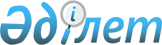 О проекте повестки дня очередного заседания Комиссии Таможенного союза
					
			Утративший силу
			
			
		
					Решение Комиссии таможенного союза от 20 сентября 2010 года № 399. Утратило силу решением Коллегии Евразийской экономической комиссии от 17 июля 2018 года № 112.
      Сноска. Утратило силу решением Коллегии Евразийской экономической комиссии от 17.07.2018 № 112 (вступает в силу по истечении 30 календарных дней с даты его официального опубликования).
      Комиссия Таможенного союза решила:
      1. Провести очередное заседание Комиссии Таможенного союза 14 октября 2010 года в г. Москве.
      2. Принять за основу проект повестки дня двадцатого заседания Комиссии Таможенного союза (прилагается).
      Члены Комиссии Таможенного союза: Повестка дня
двадцатого заседания Комиссии Таможенного союза
      14 октября 2010 г.                                          г. Москва
      1. О проектах нормативных правовых актов Комиссии Таможенного союза, предусмотренных Таможенным кодексом Таможенного союза:
      1.1. О Порядке использования правила адвалорной доли в качестве критерия достаточной переработки товаров, изготовленных (полученных) с использованием иностранных товаров, помещенных под таможенную процедуру свободной таможенной зоны или таможенную процедуру свободного склада.
      1.2. О Перечне условий, производственных и технологических операций, достаточных для признания товара, изготовленного (полученного) с использованием иностранных товаров, помещенных под таможенную процедуру свободной таможенной зоны или таможенную процедуру свободного склада, товаром Таможенного союза.
      1.3. Об особенностях заполнения таможенной декларации на транспортное средство и о форме и порядке проставления отметок в таможенной декларации на транспортное средство при таможенном декларировании транспортных средств, совершающих перевозки товаров, пассажиров, багажа между Калининградской областью Российской Федерации и остальной частью Российской Федерации.
      1.4. О совершении отдельных таможенных операций при временном ввозе и временном вывозе транспортных средств международной перевозки, а также при завершении такого временного ввоза или временного вывоза.
      1.5. О структурах и форматах электронных копий таможенных деклараций и Инструкции о порядке представления и использования таможенной декларации в виде электронного документа.
      1.6. О Положении Рабочей группы для подготовки решений Комиссии Таможенного союза в соответствии с соглашениями между государствами-членами ЕврАзЭС о единых правилах определения страны происхождения товаров и о правилах определения происхождения товаров из развивающихся и наименее развитых стран.
      2. О проекте Соглашения об особенностях перемещения товаров и транспортных средств с территории Калининградской области Российской Федерации на остальную часть таможенной территории Таможенного союза, а также с остальной части таможенной территории Таможенного союза на территорию Калининградской области Российской Федерации.
      3. О проекте Соглашения об особенностях применения Таможенной конвенции о международной перевозке грузов с применением книжки МДП от 14 ноября 1975 года на таможенной территории Таможенного союза (предложение белорусской Стороны).
      4. О ходе работы по унификации торговых режимов государств – членов Таможенного союза (доклад единой переговорной делегацией Республики Беларусь, Республики Казахстан и Российской Федерации по вопросам присоединения к ВТО).
      5. О проекте решения Межгосударственного Совета ЕврАзЭС (Высшего органа Таможенного союза) на уровне глав правительств "О международных договорах в сфере применения специальных защитных, антидемпинговых и компенсационных мер в Таможенном союзе в рамках ЕврАзЭС". 
      6. Вопросы таможенно-тарифного и нетарифного регулирования.
      7. О проекте Протокола о внесении изменений и дополнений в Соглашение о порядке перемещения физическими лицами товаров для личного пользования через таможенную границу Таможенного союза и совершения таможенных операций, связанных с их выпуском от 18 июня 2010 года.
      8. О проекте Соглашения о сотрудничестве и взаимопомощи в таможенных делах по вопросам деятельности представительств таможенных служб государств-членов Таможенного союза в рамках ЕврАзЭС.
      9. Об экспортном контроле государств-членов Таможенного союза.
      10. О проекте Соглашения об определении порядка уплаты вывозных таможенных пошлин при вывозе товаров с таможенной территории Таможенного союза.
      11. Об исполнении Решения №218 от 16 апреля 2010 года "Об организации информационного взаимодействия таможенных органов государств – членов Таможенного союза" (доклад руководителей таможенных служб государств-членов Таможенного союза).
      12. О проекте решения Межгосударственного совета ЕврАзЭС (Высшего органа Таможенного союза) на уровне глав правительств "О проекте повестки дня Межгосударственного совета ЕврАзЭС (Высшего органа Таможенного союза) на уровне глав государств".
      13. О динамике импорта государств – членов Таможенного союза в 2010 году.
      14. О проекте Договора об Объединенной коллегии таможенных служб государств – членов Таможенного союза.
      15. О техническом регулировании в Таможенном союзе.
      16. О классификации флюорографических камер.
      17. О проекте Решения Межгосударственного совета ЕврАзЭС (Высшего органа Таможенного союза) на уровне глав правительств "О проекте повестки дня Межгосударственного совета ЕврАзЭС (Высшего органа Таможенного союза) на уровне глав государств".
      18. О проекте Графика проведения совещаний экспертных и рабочих групп Комиссии Таможенного союза на октябрь-декабрь 2010 года.
      19. О проведении очередного заседания Комиссии Таможенного союза.
					© 2012. РГП на ПХВ «Институт законодательства и правовой информации Республики Казахстан» Министерства юстиции Республики Казахстан
				
От Республики
Беларусь
От Республики
Казахстан
От Российской Федерации
А. Кобяков
В. Шукеев
И. ШуваловПриложение
к Решению Комиссии
Таможенного союза
от 20 сентября 2010 г. № 399
Проект